The Suicide Prevention Office offers the following commentary in support of the guidelines.Evidence shows that media reporting about self-harm and suicide can have a negative impact on vulnerable people, including being associated with increases in subsequent rates of suicide. Particularly problematic reporting includes:reports of suicides by celebritiesdescriptions or implications of suicide methodssensationalist headlines (including terms like ‘surge’, ‘spike’, ‘crisis’, ‘epidemic’)repetitive reportingreporting that depicts suicide as inevitablereporting that reinforces myths about suicide. Examples of such myths are that people who talk about suicide don’t mean to do it, that someone who is suicidal is determined to die and can’t be dissuaded from that intention, that only people with mental disorders are suicidal, that suicide is easy to explain, that suicide is an appropriate means to cope with problems, and that talking about suicide will put the idea into someone’s head.Most people who die by suicide are acutely distressed but not mentally unwell. A complex range of risk factors contributes to distress that may lead to suicide.The impact of other types of media, such as social media and entertainment media, is increasingly being documented. The World Health Organization has now produced guidelines for the entertainment industry.A growing body of evidence also highlights that media reports of people overcoming suicidal crises may contribute to preventing suicide.It is important to consider potential effects that various types of reporting can have on audiences.The media have the potential to contribute to positive public health outcomes by reducing stigma, and engendering hope and help-seeking, which are important in efforts to reduce suicide in Aotearoa New Zealand.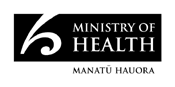 September 2021
HP 7766The Importance of Media Guidelines for Reporting on SuicideSeptember 2021